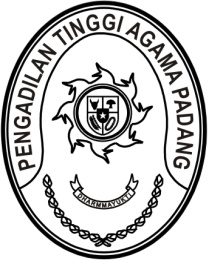 SURAT PENGANTARNomor : W3-A/          /OT.00/2/2023Yth. Ketua Pengadilan Agama Tanjung Pati	06 Februari 2023diTempatAssalamu’alaikum Wr. Wb.Demikian kami sampaikan untuk dapat dipergunakan sebagaimana mestinya.	Wassalam,  a.n. 	KetuaKepala Bagian Perencanaan dan Kepegawaian	Ismail, S.H.I., M.A.Tembusan:Ketua Pengadilan Tinggi Agama Padang (sebagai laporan).TANDA TERIMA(PENGADILAN AGAMA TANJUNG PATI)Yth. Ketua Pengadilan Tinggi Agama PadangdiTempatAssalamu’alaikum Wr. Wb.Isi SuratBanyaknyaKeteranganDengan hormat, bersama ini kami kirimkan perihal Penilaian dan Evaluasi Kinerja Tahun 2022, Pakta Integritas, dan Perjanjian Kinerja 2023:Rika Hidayati1 setSet terdiri  1 (Satu) Asli Pakta Integritas tahun 2023, 1 (satu) Asli  Perjanjian Kinerja tahun 2023, 2 (dua) Asli Penilaian Kinerja Tahun 2022;Setelah berkas diterima  agar segera diserahkan kepada yang bersangkutan;Memerintahkan kepada administrator SIKEP dan ABS untuk melengkapi data pegawai yang bersangkutan;Guna pengecekan kepastian penerimaan berkas tersebut, kami mohon mengisi tanda terima dan mengirimkan kembali kepada kami via email  tandaterima@pta-padang.go,id dengan Subject : Penilaian dan Evaluasi Kinerja Tahun 2022, Pakta Integritas, dan Perjanjian Kinerja 2023Isi SuratBanyaknyaKeteranganDengan hormat, bersama ini kami kirimkan perihal Penilaian dan Evaluasi Kinerja Tahun 2022, Pakta Integritas, dan Perjanjian Kinerja 2023:Rika Hidayati1 setSet terdiri  1 (Satu) Asli Pakta Integritas tahun 2023, 1 (satu) Asli  Perjanjian Kinerja tahun 2023, 2 (dua) Asli Penilaian Kinerja Tahun 2022;Setelah berkas diterima  agar segera diserahkan kepada yang bersangkutan;Memerintahkan kepada administrator SIKEP dan ABS untuk melengkapi data pegawai yang bersangkutan;Guna pengecekan kepastian penerimaan berkas tersebut, kami mohon mengisi tanda terima dan mengirimkan kembali kepada kami via email  tandaterima@pta-padang.go,id dengan Subject : Penilaian dan Evaluasi Kinerja Tahun 2022, Pakta Integritas, dan Perjanjian Kinerja 2023Tanda TanganTtd dan Stempel